Публикации статей и авторских материалов.Бюджетное образовательное учреждение Орловской области дополнительного профессионального образования (повышения квалификации) специалистов «Орловский институт усовершенствования учителей»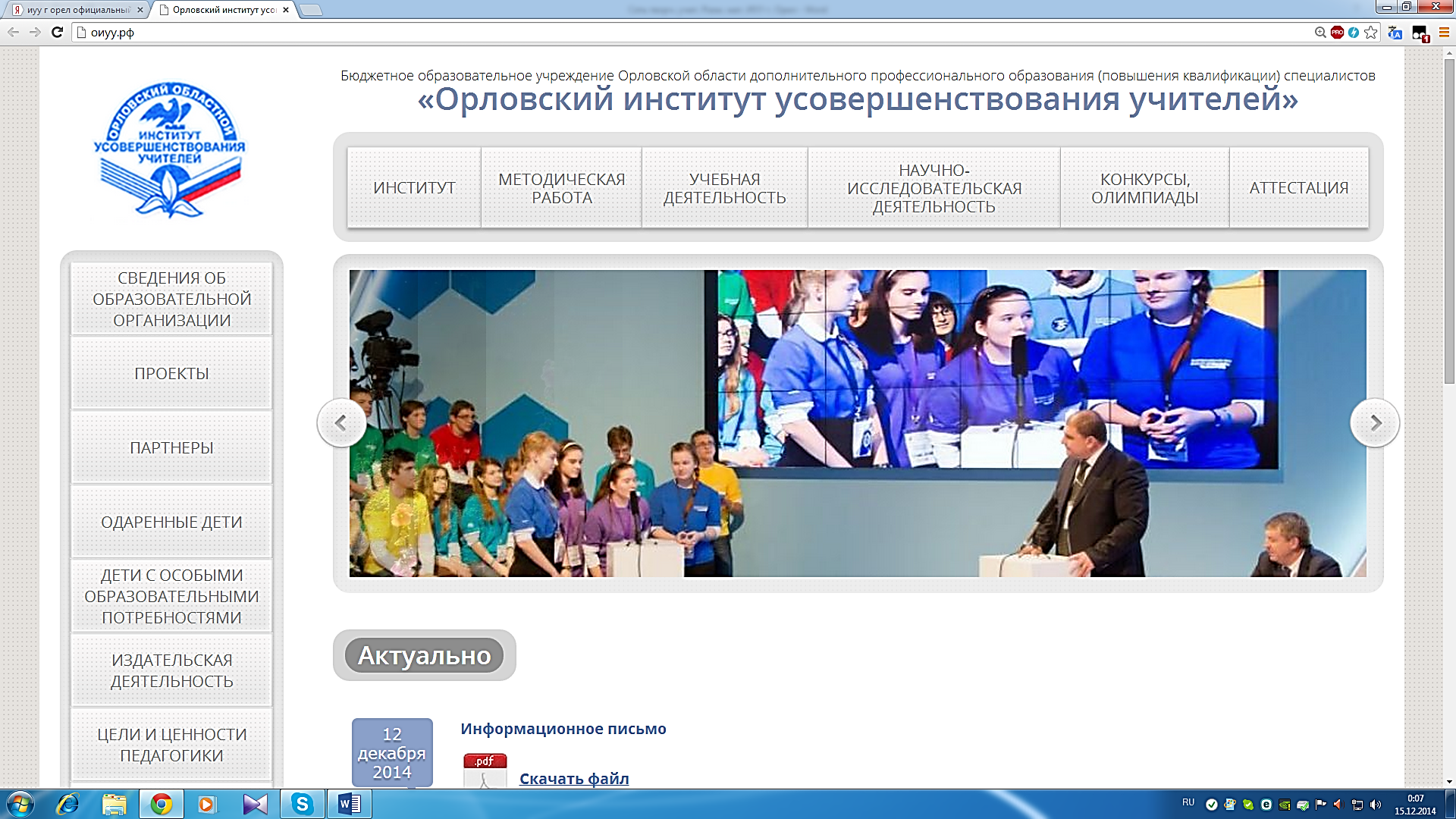 №п/пНазвание сборникаНазвание материалаДатапубликации1От диссеминации инновационного педагогического опыта – к профессиональным победам. Материалы региональной научно-практической конференцииОбеспечение государственных гарантий доступности качественного образования в условиях начальной школы2010г.2Реализуем стандарты нового поколения. Проблемно-поисковый подход к изучению окружающего мира в начальной школе. Автор – составитель – Л. В. Никульникова. 124с.1. Нетрадиционные формы проведения уроков окружающего мира.2. Практический материал к факультативному курсу «Планета загадок».3. Мультимедийная экологическая игра «Хочу все знать!»2011г.3Создание в учебно-воспитательном процессе условий для сохранения и укрепления здоровья школьников. Материалы муниципальных педагогических чтений «Качественное образование – будущее России»Здоровьесберегающие технологии при обучении младших школьников2012г.